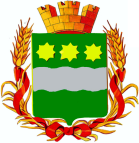 БЛАГОВЕЩЕНСКАЯ ГОРОДСКАЯ ДУМААмурской области(шестой созыв)РЕШЕНИЕ27.09.2018							                                 № 48/97г. БлаговещенскЗаслушав отчет контрольно-счетной палаты города Благовещенска о результатах проверки отдельных вопросов финансово-хозяйственной деятельности Муниципального автономного дошкольного образовательного учреждения «Центр развития ребенка – детский сад № 68 города Благовещенска» за 2017 год, учитывая заключение комитета Благовещенской городской Думы по бюджету, финансам и налогам, Благовещенская городская Думарешила:Принять отчет контрольно-счетной палаты города Благовещенска о результатах проверки отдельных вопросов финансово-хозяйственной деятельности Муниципального автономного дошкольного образовательного учреждения «Центр развития ребенка – детский сад № 68 города Благовещенска» за 2017 год к сведению.Настоящее решение вступает в силу со дня его подписания.Контроль за исполнением настоящего решения возложить на комитет Благовещенской городской Думы по бюджету, финансам и налогам (М.С. Ноженкин).Председатель Благовещенскойгородской Думы 		                                                                        С.В. Попов